PENNAR COMMUNITY SCHOOLHANDBOOK FORPARENTSMr D M McGarvieSeptember 2022Tel No:	01646 684402			 Email: head.pennar@pembrokeshire.gov.ukWeb page: www.pennarcommunityschool.co.ukFollow us on FacebookThe academic year 2022/23A school has been situated in Pennar for over 125 years, ever since Pennar Girls Board School was first opened in January 1874.  Since the merger of the separate Infant and Junior schools in September 2006 there has been a steady movement of children up to the Owen Street site, as the building there has benefited from 2 new builds, resulting in five new classrooms.  Nursery to Year 6 are educated here.  The Flying Start Playgroup joined the Owen Street site in 2020.Flying Start, a provision for 2 – 3 year old child care is well established. Children are admitted the term after their 2nd birthday for up to five sessions of 2 hours 30 mins. This facility is free of charge. This facility is only available for people who live in the Pembroke or Pembroke Dock area at the moment.We provide part time education for children the term after their 3rd birthday. These children attend Part Time Nursery 9.00-11.30am or 12.30pm – 3.00pm.  The school experienced a full ESTYN Inspection in February 2014.   report is available from the Headteacher or it can be viewed online on the Estyn website.  The report makes very positive reading and reflects the hard work of the pupils, staff, governors and parents in making Pennar School what it is.I had the pleasure of starting my teaching career at Pennar School in 1997, spending 12 years working with the children and their families.  I am delighted to have returned as Headteacher, it was a very proud moment for me when I was appointed.  I am looking forward to working with the pupils, parents, staff and governors to ensure the continued success of Pennar Community School and further enhance its proud standing in the community.Your child could be in our school for 8 years and I look forward to working with you to ensure the best possible education for your child.  I also look forward to meeting you on many occasions over the coming years.  I am pleased to have such a pleasant and hardworking staff.  The staff take great care in planning and organising their lessons and in their delivery, so that the children are well motivated and enjoy their school experience. Three of our teachers have been recognised for their excellent professional practice by being seconded by the L.A.  We expect high standards of behaviour and demand the children show respect for their peers, staff, visitors and property of the school.New parents have commented positively on the warm welcome and atmosphere in our school and are pleased with the way their children settle into school life at Pennar.During the academic year 22/23 I have been asked to work with the local authority 4 days a week supporting other schools. This means that Mrs. Hinds will assume the role of Acting Headteacher and Mrs. Gilbert the role of Acting Deputy Headteacher.  Both are extremely experienced professionals with Pennar Community School and all associated with it, at the heart of everything they do.We look forward to welcoming new children and their families throughout the year and hope you will become fully involved in the life of the school.Damon McGarvie (Headteacher)School VisionAt Pennar Community School we value every member of our school community and   each pupil’s individuality.We BELIEVE in providing the highest standards of opportunity using authentic, challenging experiences to enable our pupils to ACHIEVE their potential as ambitious, capable learners.We will do this in a safe, happy and nurturing environment which promotes independence, enterprise and creativity, and facilitates high aspirations for lifelong learning.Our aim is for our pupils to SUCCEED in becoming healthy, confident individuals who are ethically informed ready to lead fulfilling lives in the community and beyond.ADMISSIONThe school caters for children aged 2 to 11 years.Flying StartChildren can enter the Flying Start Playgroup in the term after their second birthday.They may attend up to a maximum of 5 mornings or 5 afternoons.NurseryNursery children are admitted on a part-time basis in the term after their third birthday.The children are introduced to the first stages of learning through play, social interaction, developing skills etc.Separate information brochures are available for parents of children entering Flying Start Playgroup.A leaflet about your child entering full time education is sent out in Reception class. If you are thinking of applying for a place at the school please contact Mrs. Hinds, Acting Headteacher, on 01646 684402.Parents can now send their children to the school of their preferred choice regardless of where they live.  This is however dependent on parents taking responsibility to transport their children to and from school.  We currently have places available in most but not all classes in the school.PUPIL PARTICIPATIONWe encourage pupils to get involved in pupil groups such as School Council, Criw Cymraeg, KiVa, Eco Club and School Ambassadors. An integral part of these roles will be to take part in events both in school and off site, to undertake interviews and school tours with visitors and take part in publicity events. Pictures of members of these groups will be take and displayed both in school, newspapers and on the school Facebook page.PHOTOGRAPHSPhotograph consent will be sought through induction documents.  All pupils will have photographs taken annually when we have a visit from the school photographer.  These photographs will form part of the pupil records held in school and may be used in relation to the pupil participation groups.AFTER SCHOOL CLUBS3:15 pm to 4:00 pmWe play sporting fixtures at both under 11’s and under 9’s. The emphasis will be on participation by all pupils who show interest and not by ability.EQUAL OPPORTUNITIESWe operate an equal opportunities Policy in the school. Our equality objectives are stated in the Strategic Equality Plan.  This is constantly reviewed and updated and is available for parents to read if they so wish. (See website)ETHOSWe aim to help all pupils achieve in a safe, happy, caring and stimulating learning environment.We aim to:Enable each pupil to have a happy time at school whilst working to their full potential.Home/school agreements are designed to help children develop in supportive surroundings both at school and at home so that the child can make the most of opportunities available during his/her time in school.  These home/school agreements are sent out to parents immediately after their child begins school life at Pennar.FIRE DRILLSThese are held termly at different times of the day, so that all staff and pupils are familiar with the procedures.GENERAL INFORMATIONSchool session timesFlying Start9.00am -11.30am – Morning session12.30pm – 3.00pm – Afternoon session.Nursery   9.00am – 11.30am – morning session		12.30pm – 3.00pm – afternoon session Please do not try to bring the children in to these classes before the start times as staff will not be present to supervise pupils.Foundation Phase	8.55am – 12.15pm				1.00pm – 3.25pm Key stage 2		8.55am – 12.35pm				1.15pm – 3.25pmChildren should not arrive earlier than 15 minutes before the start of the session. Teachers are planning and resourcing the lessons for the day before this time. The school cannot take responsibility for children who arrive before that time.Key stage 2 pupils will remain on the yard during fine weather but allowed in when wet.Please note, the school operates an asymmetric week.  This means that every Friday school finishes at 1.25pm.  Parents are asked to make arrangements for their child to go home at this time. Breakfast ClubThe Welsh Assembly FREE breakfast initiative commences as follows:Monday to Friday from 8:00 am to 8:55 am.  Breakfast is served from 8:00 am to 8:30 am.  No children are admitted after 8:35 p.m. Nursery and Playgroup children are escorted to their classrooms at the end of Breakfast Club.SCHOOL DINNERSSchool dinners are prepared and served on the premises.  All children from Reception upwards are able to have a school dinner. All pupils from reception to year 2 are now able have a free school meal.  Older pupils may be entitled to Free School Meals if families receive certain benefits.  Please make enquiries at the school office for advice where application forms are available.  Lunchboxes.  Packed lunch boxes should be clearly marked with the child’s name.  We are a healthy eating school so we ask that parents prepare a healthy packed lunch, e.g. no sweets.  Cans or fizzy drinks are not allowed.Dinners are paid for by a cashless system.  Please login to accounts on the Pembrokeshire web site to pay for meals.ATTENDANCE AND PUNCTUALITYAttendance is compulsory, the term after a child is 5 years old.  It is now a legal requirement that all absences are:Notified by telephone in the first instanceConfirmed in writing by parents or guardiansRecorded in the child’s recordsWe would appreciate you contact the school to inform of absences at the onset in order that we know where pupils are.Attendance is now transferred to the clerk’s central computer and provides the Head teacher with comprehensive information about attendance.We will do our best to undertake a first day response and contact you if there is no explanation forthcoming about an absence. The reasoning behind this is to prevent a child being truant when his parent thinks that he/she is in school and the school may assume that he/she is ill at home. We rely on parents to ensure that children are only absent for genuine reasons.Parents are reminded that punctuality is a good quality to have and pupils should be encouraged to arrive in school at the correct times.FAMILY LIAISON OFFICER Mrs. T. Loftus has been appointed Family Liaison Officer.  She is available every school day between 8:30 a.m. and 4:00 p.m.  One of her main roles is to monitor pupil absence and late arrival.  Parents are asked to contact the school on 01646 684402 as soon as possible in the morning to register their child/children absent through illness or other reason.  PTA – FRIENDS OF PENNAR SCHOOLA PTA was formed in September, 2013.  A number of parents are already organising fundraising and charity events.  If you would like to join our PTA please see Mrs. J Hinds our Acting Headteacher for more information. FACEBOOKYou can follow events and school news on Facebook, just search for Pennar Community School.  Please note that this is an information page and should not be used to contact the school.  ACCIDENTS AND ILLNESSAccidents do happen from time to time, even with the best supervision and children are sometimes taken ill in school.The school asks that each child should be provided with the name and address and telephone number of a responsible adult in case of emergency (2 numbers if possible).  Will you please inform the school as soon as possible if there is a change in these contact addresses.Children are sometimes sent to school:before they are completely well after illnessknowingly under the weatherThis is unfair to both the child and the teacher and often leads to complications.Recent advice dictates that schools should not be administering medication unless it is identified under a Health Care Plan. If your child has a specialised medical need a careplan will be put into operation in conjunction with the school nurse, G.P. and parents.All medication is kept securely locked in a medical cabinet in the school office. Below are suggested times for keeping children off school after certain illnesses. Exclusion periodsThe school has an appointed person responsible for FIRST AID, Mrs. A Sturley.  She is the first point of contact for serious illnesses and accidents on the premises.  Most staff members have been trained either in Emergency First Aid or to First Aid at Work level so there is good coverage throughout the school at all times.Plasters will be used as a means of treatment, if you do not wish your child to have plasters, please make the school aware so that these details can be added to the medical details.  In the event of a child receiving an injury from the neck up, parents will be contacted and asked to decide if they would like to take their child for professional medical treatment.  If parents decline this offer, the school may still seek professional advice if they are concerned.  In all cases these phone calls will be logged and a copy kept in the pupil’s personal folder.  In all cases of medical emergencies school staff WILL ACT.Pastoral CareThe Headteacher has overall responsibility for the running of the school and works closely with the Deputy Head teacher and the other members of staff.It is important that the school receives and has up to date records of pupil’s addresses and parent’s home and work telephone numbers, together with details of persons nominated by the parents who can be contacted in the event of an accident or illness.Should an accident occur during school time which necessitates medical treatment, every effort will be made to trace parents or their nominee.  Failing this pupils requiring treatment would either be seen by a doctor at school or conveyed by members of staff to the Out Patients Department of a local hospital by ambulance.  Two members of staff will always accompany pupils to hospital. Minor accidents are dealt with by the duty teacher and the nature of the accident recorded. All members of staff have received emergency first aid training.  Designated teachers have received the full First Aiders at work qualification.Children are supervised for 10 minutes before the commencement of school.CONTACT WITH THE SCHOOLParent’s evenings are held twice a year in the Autumn and the Spring.  Here you will be able to discuss progress and your child’s development with the class teacher. A written report on your child’s progress is sent out in the Summer term together with an invitation to discuss the report with the class teacher if you so wish.It is important to note that we are available at any convenient time to discuss problems which may arise, but please in the first instance contact the head teacher before the class teacher, especially if the problem is of a serious nature.If you are at all worried, please come into the school and let us share the problem.  Children will not make progress if they are unhappy or anxious.  We would like to address any problems at the earliest opportunity and not give it time to “fester”.  Problems cannot be solved in the playground or outside the school gates with discussions amongst parents!A wide variety of documents relating to school and Governors are available for inspection at convenient times.If you have any concerns, please contact the Head teacher.  Our staff can be vulnerable at the end of the day dismissing children directly to you.If there is a complaint, please see the Headteacher or Deputy Headteacher.The school has a zero tolerance to any abuse aimed at our staff and any difficulties should be dealt with in a calm and courteous manner.Failure to comply with this request could lead to a ban from our premises.COMPLAINTS ABOUT THE CURRICULUMThese can be made to the Director of Education whose address is:Steven Richard-Downs, Chief Education Officer,County Hall, Haverfordwest, Pembrokeshire, SA61 1TP. Tel.  01437 764551Other complaints or concerns can be made direct to the Headteacher or governing body.  LOST PROPERTYThis is a problem. Clothes, jackets, coats etc. are expensive.  Most lost property is never claimed and we are unable to return it to its rightful owner.Please label you child’s clothes clearly with his/her name and this will help us tremendously in terms of returning property.Charging policyEducational trips usually involve no charge, although we may ask for a voluntary contribution to such places as the Torch Theatre. All such trips are subsidised by about 25%.  No child from Pennar School will ever be excluded from a school trip if their parents do not make a voluntary contribution.  The only exception to this could be our annual visits to Llangrannog and Sealyham.Music lessons are free but we charge a nominal sum for the hire of instruments bought by the school. The rental encourages commitment and is used to purchase new instruments.Cheque payments Cheques for voluntary donations for school visits should also be made payable to Pembrokeshire County Council.  LettingsThe school is available for use by community groups.  A Lettings Policy has been agreed by the Governing Body and is available from school if anybody is interested in using the school as a venue for their organization. Debt RecoveryThe school operates a debt recovery policy in respect of monies payable for services and or lettings.  Where possible the school will work with parents and organisations to make any payments as easy as possible.STAFF ORGANISATIONStaffing levels are determined by the budget.  The governors have agreed to the following teaching staff for the academic year 2022/23Governors	Mrs. A. Newman (Chair)Cllr A McNaughton (Vice Chair)Cllr Mrs. M. Colgan (Vice Chair)Mr. D McGarvie (Headteacher)Mr. A Wilcox (Local Authority)Mrs. A Sturley (Staff)Mrs A Gilbert (Teacher)Mrs. J Hinds (In attendance)Mrs. C Fortune (Parent)Mr. I Mansell (Parent)Rev L. Squires Mr. N Boxall (Local Authority)Mrs. G McKinley (Parent)Mrs. M Williams (Additional Community)All correspondence should be addressed to the governors viaSteven Richard-Downs, Chief education Officer, County Hall, Haverfordwest, Pembrokeshire, SA61 1TP.  Tel: 01437 764551CURRICULUMThe Curriculum for Wales will support children and young people from the ages of 3 – 16 years to develop the skills they need to make the most of life. The four purposes are the starting point and aspiration for our school curriculum design at Pennar Community School.  Our school aims to support our learners to become: ambitious, capable learners, ready to learn throughout their lives enterprising, creative contributors, ready to play a full part in life and work ethical, informed citizens of Wales and the world healthy, confident individuals, ready to lead fulfilling lives as valued members of society.Our curriculum is being developed to provide experiences, knowledge and skills to enable our learners to develop understanding of the 27 statements of what matters within the Curriculum for Wales.  A range of contexts, perspectives and topics are planned to contribute towards learning within a statement and supporting learners to make sense of everything they learn. Areas of Learning and ExperienceOur curriculum will provide learning experiences through the 6 AoLEs:* Expressive Arts* Health & Well-Being* Humanities* Languages, Literacy & Communication* Mathematics & Numeracy* Science & TechnologyAssessment is an ongoing process which is indistinguishable from learning and teaching.  It is used to inform planning for future learning and to support every learner in school to make progress.  Assessment is an integral part of the learning process, with learners being active participants to identify their strengths, areas for development and next steps in learning.   Learners in years 2 – 6 will complete national end of year personalised assessments as part of their assessment process.Our curriculum will raise the aspirations for all learners to reach their potential.  As a school we have considered how all learners will be supported to realise the four purposes and make progression.  We have considered our Universal Learning Provision (ULP) and how we will meet the needs of different groups of learners within our school.  Every child has a One Page Profile to support their learning, and this incorporates our ULP where relevant.Healthy SchoolsPennar School prides itself on being a Health Promoting school. We are part of the Health Promoting Schools initiative and are currently working towards the national Quality award. To support our work in this area we use the WG RSE Code which permeates all aspects of school life. We feel that this is an intrinsic part of a child’s education.Sustainable Schools - Brief paragraph from Sian on Eco Awards and green flagsThe School Green Team has been very active over the past 12 months. They established the first ever annual Climate Conference last Autumn (COP1), and as a result many changes have been made to make  the school more sustainable and ethical. These changes have included: banning plastic colouring pencils, collecting plastic wrap, glue sticks, old pens and crisp packets for recycling and improving the biodiversity of the school grounds among others. In recognition of their work The Green Team have presented at an international Eco-Schools Conference with Eco Schools Malta, the Pembrokeshire Governors Conference and they have been asked to open the first ever COPembs conference this Autumn at County Hall in Haverfordwest.  As a result of this work, the Green Team were awarded the BBC Regenerators Climate Change Award.  We have also been awarded both the Sustainable Schools Pembrokeshire Silver and Gold Awards in the past two terms. To achieve these awards, we completed work on the following topics: 	Waste and Litter    		Biodiversity  Climate Change          Community Citizenship Global Citizenship      Water  Energy          Healthy Living    We currently also hold two Eco Schools Green Flags and working towards our third in the Summer of 2022.  Additional Learning NeedsWe endeavour to cater for every child who wants to attend Pennar School and can make arrangements for changes to be made to the physical environment if it is needed.  Mrs. J Baker, ALNCO has weekly non-contact time and would be prepared to meet with any parent for discussion, please contact school to make an appointment. Children with additional learning needsSome children may need help to enable them to make progress.Help and advice is given by the School’s own Additional Needs Coordinator, but sometimes more specialised advice must be sought from educational or medical sources.  Before taking this step however, parents will be consulted and their permission sought.Additional Learning PolicyThis policy is available for all parents to view if they so wish. Your child’s needs will be dealt with sympathetically and practically.Regular reviews are carried out and parents are involved in the production of an Individual education plan for the child in question.The ALN is well supported by the Head Teacher and staff and we have an excellent team of LSAs with expertise in different areas of Special education.The Governing body is fully committed to making financial resources available for pupils with ALN on a fair and equal basis.P.E. and GamesAll children are expected to change for P.E and games.Dabs may be worn but trainers and football boots are only accepted for outdoor games.Bare feet are preferred for dance and gymnastics.No jewellery to be worn in P.E and games sessions. This is for Health and safety reasons. All long hair should be tied back from the face.T shirts and shorts should be provided and kept in a gym bag.Please remember the days on which your child has P.E are the same every week and kit should be in school for those days. Children without kit do not partake in P.E.Collective worshipCurrently we are holding virtual assemblies in line with coronavirus guidance for schools. This is reviewed regularly.  Collective worship is held daily.  We often welcome visitors to our assemblies. On Fridays we have achievement assemblies.Older pupils are encouraged to contribute to assembly by reading a prayer.Throughout the year there are occasions on which we invite parents into school to share our assembly.We have a very good relationship with clergy in the area and are delighted when they come to take an Assembly, particularly Rev. Squires who visits us on a weekly basis.School uniformWe strongly recommend that your child wears uniform. This helps to establish a pride in their school and fosters a sense of belonging.We have a purple sweatshirt and a jade polo shirt. A purple fleece is also available.  Please label all items of uniform.  A popular choice is the purple reversible fleece for use in wet weather.  Uniform can be purchased through Tees R Us in New Hedges.  We also run a termly uniform exchange where good quality preowned uniform can be shared free of charge.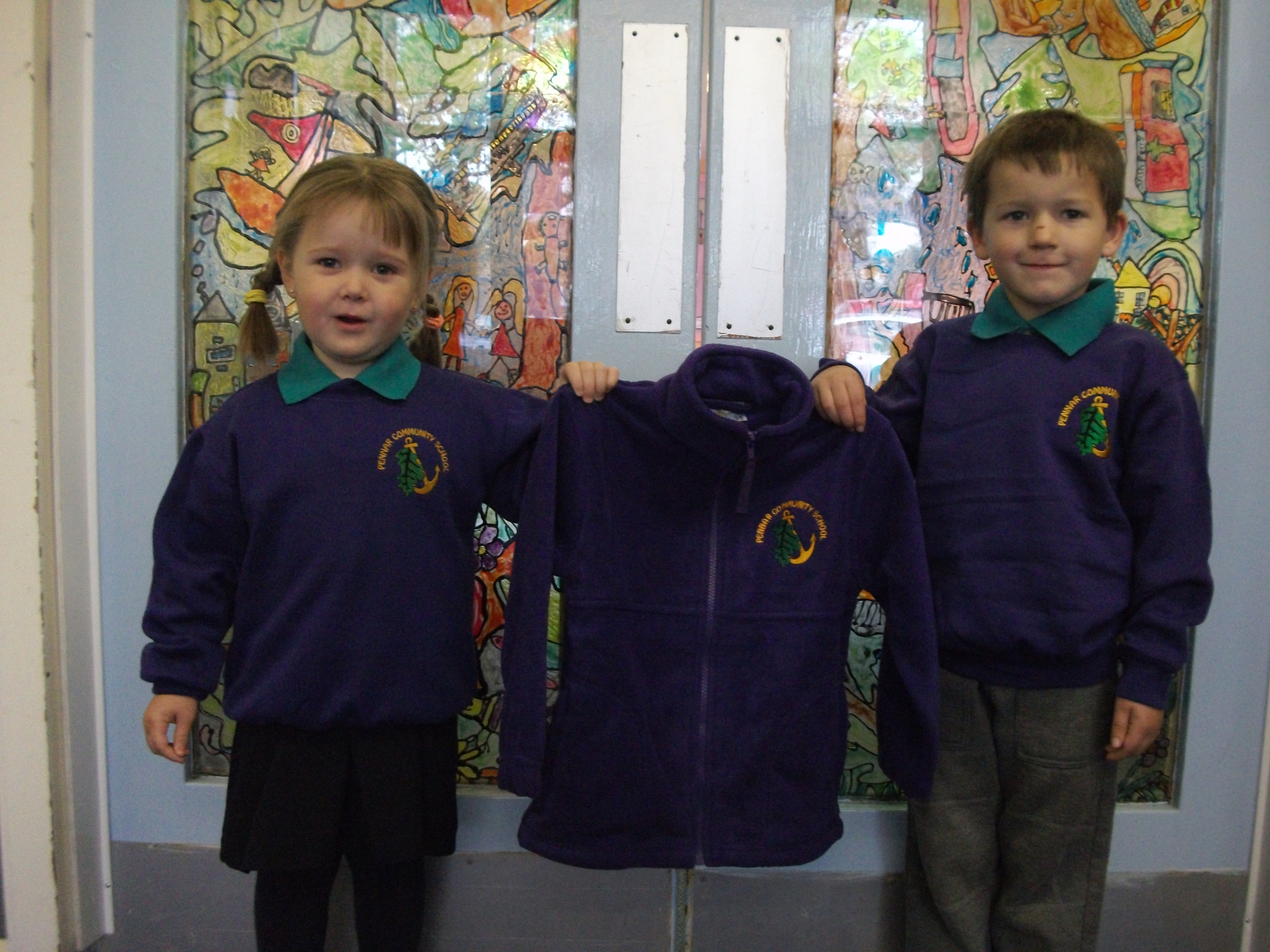 Personal itemsPupils are not allowed to bring mobile telephones to school.Jewellery is not an acceptable part of school uniform and causes unnecessary hazards in school life. We respectfully ask for your cooperation here.  Children with pierced ears are asked to wear studs.School visitsPembrokeshire County Council are particularly vigorous in the Health and Safety aspects of school visits, for instance we have to ensure staff/pupil ratios for Junior children and Infant children.  The ratios depend on the activity & make up of the group.   Risk assessments are filled in for every visit.Classes are taken out of school regularly for a variety of educational purposes. Recent legislation has placed a greater emphasis on the voluntary nature of parental contribution towards the cost of such activities.  Without the continued financial support of parents our outside activities will be severely curtailed.Parents will be kept informed of all extra curricula activities and asked to sign consent forms when the children go outside the immediate locality.There will also be a blanket consent form for you to sign to allow your child to go on shorter trips e.g., to the local sports centre, church etc.This consent form will cover such as the above and other regular short trips e.g. walking from one site to the other.SecurityEntry is through a controlled access. Visitors are asked to sign a visitor’s book.A risk assessment of the buildings and grounds is carried out annually.The school gates are closed throughout the school day and only opened at the end of session times for parental access.Regular fire drills are held and there are fire doors leading from every classroom and the halls.A strict rule of walking pace is applied for all movement in the buildings.Road safety patrols are in place at the beginning and end of the school day.Parents are asked to keep vehicles away from the school gates.DisciplineHigh standards of behaviour are expected throughout the school.We operate a rewards and sanctions policy and all children are aware of what is expected of them.Each class has a set of school rules on the wall.Incidents of bad behaviour are logged and if it is of a serious nature parents may be asked to come into school to discuss the problem. We certainly appreciate working with parents.Home/school agreements between parents, pupils and school are signed each year.Our policy on discipline is available for any parent who wishes it.HousesWe have introduced a new initiative of sorting the children and staff into “Houses” which will be used as a reward scheme and a sanction in support of the discipline policy.  The four Houses chosen by the School Council are: Angle (Yellow) Barafundle (Red) Broad Haven (White) and Freshwater East (Blue).  The colours were also chosen by the School Council to represent the colours featured on the Pembrokeshire flag.  House points will be awarded throughout the year for good behavior, good work, participation in our Eisteddfod, swimming gala and school sports.  A weekly count of points will be made and a cup presented to the winning House at the end of the year.  We have tried to sort the pupils into Houses along with other family members, if we have made any glaring errors please feel free to come in and mention to us.BullyingOur School Council have come up with this statement: Here at Pennar Community School we think bullying is when someone is repeatedly hurt by being physically or verbally targeted.  We think bullying is wrong and we will not accept bullies in our school.With your support we hope to solve any problems quickly and effectively by vigilant monitoring of children in the classroom, at play and to and from school.  We encourage pupils to tell us immediately any unkind action towards them especially continuous harassment.Bullying will not be tolerated.Parents will be informed of any instances of bullying and of the sanctions we wish to impose.However, bullying must be separated from silliness, squabbles and general disagreements among pupils.If you have a grievance or suspect bullying then LET US KNOW AT ONCEIf you would like to view the anti-bullying policy or the discipline policy, please request from the school.RESTORATIVE PRACTICEAll staff have been trained in the use of Restorative Practice throughout the school.  It is based on the understanding that harm has been done to people and relationships and it creates a recognition of pupils’ obligations and liabilities.  It focuses on the repairing of the ‘harm’ and making things ‘right’.  A member of staff has been appointed to facilitate Restorative Practice throughout the school day.  KiVaPennar is a KiVa school, the lead school in Pembrokeshire.  Our pupils enjoy KiVa lessons and use KiVa strategies to support our anti bullying work and active playtimes.  For more details on KiVa please speak to Mrs. Hinds or Mrs. Gilbert.SafeguardingAt Pennar Community School we take child safety very seriously, a safeguarding policy has been formulated in accordance with Local Authority Guidelines.  This policy has been adopted by the Governing Body and will be adhered to strictly.  All staff members have been trained in safeguarding procedures and the importance of confidentiality.  We operate on the policy that all concerns will be raised with the Local Authority officer for safeguarding and the Child Care Assessment Team.  We operate the policy that we would rather make a referral and find the claims to be false, than to take no action and this to result in harm coming to a child.  We are aware that this can sometimes lead to distressing situations for families, but we ask you to understand the reasons behind our actions.Further information Appendix ATransfer to Secondary schoolChildren transfer at age eleven+ to Pembroke Comprehensive School in the main. There is an excellent liaison between our school and the comprehensive. We both work hard to ensure a smooth transition for our pupils.Finally, we hope that your child has a wonderful experience during his/her time at Pennar Community School.APPENDIX AChild protection - Information for Parents or CarersParents/Carers should be aware that schools have a responsibility to ensure the safety and well-being of all pupils.On 1 September 2006, Section 175 of the Education Act 2002 came into effect.  This introduced a duty on local authorities and the governing bodies of maintained schools to have arrangements in place to ensure they safeguard children and that such arrangements have account of guidance issued by the Welsh Government.Our school has adopted the Local Authority Child protection Policy and Procedures for Schools 2012 which is governed by the All Wales Child Protection procedures 2008.  This policy can be viewed at school, on request.  This has now been built upon by the Wales Safeguarding Procedures.What does this mean for parents/carers in practice?Where a professional has a concern about a child, they will, if possible, seek to discuss this with the family and seek their agreement to making a referral to Social Services.  Sometimes this may not be possible (e.g. if it is felt there is increased risk to the child in speaking to the family).  Advice on such matters will be provided by the local Social Services Department in consultation, where appropriate, with the Police.  The school will always be working in the best interests of the child.The designated child protection person at the school should clarify with these statutory agencies, when, how and by whom the parents or carers will be told about any referral.  They should also seek advice as to whether or not the child should be told of the process.  In the event of a referral being made to Social Services or the Police, the school may then be involved in any child protection enquiry or police investigation in relation to the child’s welfare and educational progress.The school will try to work with parents/carers regarding the welfare of their child and remain impartial if their child is being or has been referred.What support if there for parent/carers?As a parent or carer you may sometimes feel alone, but there is usually somebody you can talk to.  Caring for children is not always easy and if you are struggling to cope you may need to ask for help and support to protect your child.  Talking to someone can not only make you feel better, it can also help with the problem.  You may find it easier to talk to a professional you know like a teacher or a doctor, who should be able to do something to help.  Alternatively, there are special organizations that are there to help you when you need support.You may find the following helpful:Make time to talk and listen to your childFamiliarise yourself with your child’s friends and routineBe sensitive to changes in behaviourTeach your child to feel confident to refuse to do anything they feel is wrongBe aware of your child’s use of the internet and mobile phone to ensure they do not place themselves at risk.What about if your child needs help to have their voice heard?Children sometimes need the help and support of an advocate to:Get something to happenGet something to changeGet something to stopTros Gynnal is an independent advocacy agency which is there to help those children and to make sure that they have their rights respected and have their voices heard.Pembrokeshire Partnership Advocacy: 07548 320 775CONTENTS         PageAdmission5Additional Learning Needs18After School Clubs6Aims and Mission Statement5Accidents and illnesses10Attendance and Punctuality9Breakfast Club9Bullying  22Charging Policy  14Cheque Payments14Child Protection  24Contact with the School13Collective Worship19Complaints about the Curriculum  13Curriculum16Debt Recovery14Discipline21Equal Opportunities  7Facebook10Family Liaison Officer10Fire Drills  7General Information8Governors16Healthy Schools17Houses21KiVa22Lettings14Lost property14Pastoral Care12Personal Items20PTA10P.E. and Games19Restorative Practice22Safeguarding23School Uniform/Clothing19School Visits20Security20Staffing Structure15Sustainable Schools17Times of Sessions11Transfer to Secondary School23AutumnSpringSummerMondayEco ClubReading ClubEco Club Reading ClubEco ClubReading ClubTuesdayPyramid (Foundation Phase)Food Co-opPE ClubPyramid (Foundation Phase)Food Co-opPE ClubPyramid (Foundation Phase)Food Co-opPE ClubWednesdaySTAFF MEETINGSTAFF MEETINGSTAFF MEETINGThursday8:30 Reading ClubNetball ClubBuzz ClubHomeworkArt ClubRugby8:30 Reading ClubNetball ClubBuzz ClubHomework ClubArt ClubRugby8:30 Reading ClubAthleticsRounders/CricketSamba ClubBuzz ClubHomework ClubArt ClubDISEASEEXCLUSION PERIODChicken PoxFor 5 days after rash appearsConjunctivitisNoneDiarrhoea and vomitingUntil 48 hours after the last episode of diarrhoea or vomitingHand, foot and mouth diseaseNoneHepatitis AExclude young children for 7 days after onset of jaundice.There is no need to exclude older children with good hygieneImpetigoUntil lesions are crusted or healedMeaslesFor 5 days after rash appearsMumpsFor 5 days after the onset of swollen glandsRingwormUntil treatment is startedRubella (German measles)For 5 days after the onset of rashScabiesUntil treatedScarlet feverFor 5 days after commencement of antibioticsThreadwormsNoneTuberculosisCCDC will advise on necessary actionWhooping coughFor 5 days after commencement of antibioticsHeadteacherMr. D McGarvie80% secondment to LADeputy HeadteacherMrs J Hinds80% acting headteacherTeaching staffMrs. A Gilbert (80% acting deputy)Mrs. S Taylor Mrs. H JonesMiss E KnightMrs. J BakerMiss J. Lewis-HoveyMiss M PictonMrs. Rachel DaviesMrs. N MurrayMrs. V BoyleLSA’sMrs. H AllenMrs. T Loftus (FLO)Mrs. D KaijaksMrs. A LewisMrs. C RobertsMrs. D RussellMrs. S ThomasMrs C RobinsonMiss R HicksMiss A Lewis-JamesMiss S LovattMiss G ThomasMiss M WallaceMrs. K Jamieson-BroughtonMrs K PookFLYING STARTMrs. J ManningMrs. J GriffithsMrs. D PeartMrs. S RobertsSecretaryMrs. L AsparassaFinance – Mrs H LewisCaretakerMr. S. BriskhamCleanersMrs. M OwensMrs. M HardingMrs T GregoryKitchen StaffMrs. M OwensMrs. K LawrenceMrs. M JohnLunchtime SupervisionMrs. M HardingMrs. K OsborneMrs. S PolkinghornMrs. L. GoodwinMrs. M MillerMrs. T GregoryBreakfast ClubMrs. M HardingMrs. K OsborneMrs. S PolkinghornSchool CrossingMrs. MillerSNAP Cymru offer advice and support to familiesHelpline:  0845 1203730 Mon – Fri 09:30 – 16:30e-mail:  helpline@snapcymru.orgIf you have child protection concerns about the potential safety or welfare of your child or others, it is important that you act on those concerns.  If you have concerns, contact the duty officer in the Child Care Assessment Team on 01437 776322/776325 (08708 509 508 out of office hours) there will be someone there who will be able to tell you what you need to do.POLICE:  in an emergency ring 999Other useful telephone numbers:NSPCC: 0808 800 5000Childline:  0800 1111Domestic Abuse Helpline: 0808 2000 247